 JUNIOR PROVINCIAL			APRIL 2017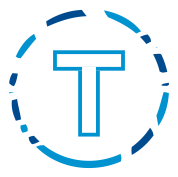  JUNIOR PROVINCIAL			MAY 2017  JUNIOR PROVINCIAL			JUNE 2017 ***summer training schedule TBA  SUNDAYMONDAYTUESDAYWEDNESDAYTHURSDAYFRIDAYSATURDAY1SWIM-A-THON3:00-5:00pm2HAC INVITATIONAL 34:30-6:00pm HAR6:00-6:30pm DL 45:30-7:30am UT55:30-7:30am UT***4:30-6:30pm JAR64:00-6:00pm UT74:30-6:30pm HAR87:00-8:00am  dryland Knox 8:15-10:00am UTTIME TRIAL9104:30-6:00pm HAR6:00-6:30pm DL115:30-7:30am UT125:30-7:30am UT***4:30-6:30pm JAR135:00-7:00pm RIV14GOOD FRIDAYOFF  157:00-8:00am  dryland Knox 8:15-10:00am UT1617EASTER MONDAYOFF  185:30-7:30am UT195:30-7:30am UT***4:30-6:30pm JAR20EASTERNS or5:00-7:00pm UT21EASTERNS or5:00-7:00pm UT                          22EASTERNS or7:00-8:00am  dryland Knox 8:15-10:00am UT                            23EASTERNS244:30-6:00pm HAR6:00-6:30pm DL255:30-7:30am UT265:30-7:30am UT***4:30-6:30pm JAR275:00-7:00pm RIV28JOHN GROOTVELD SR. 29JOHN GROOTVELD SR.30JOHN GROOTVELD SR.SUNDAYMONDAYTUESDAYWEDNESDAYTHURSDAYFRIDAYSATURDAY15:00-7:00pm UT(Blue)OR 5:30-7:30pm HAV(White)25:30-7:30am UT35:30-7:30am UT***4:30-6:30pm JAR45:00-7:00pm RIV55:00-7:00pm UT67:00-8:00am  dryland UT 8:00-10:00am UT785:00-7:00pm UT (Blue)OR 5:30-7:30pm HAV(White)95:30-7:30am UT105:30-7:30am UT***4:30-6:30pm JAR115:00-7:00pm RIV12NYAC MAY PERFORMANCE 13NYAC MAY PERFORMANCE 14NYAC MAY PERFORMANCE 15OFF 165:30-7:30am UT175:30-7:30am UT***4:30-6:30pm JAR184:30-6:00pm UT195:00-7:00pm UT207:00-8:00am  dryland Knox 8:15-10:00am UT2122VICTORIA DAY OFF  235:30-7:30am UT245:30-7:30am UT***4:30-6:30pm JAR254:30-6:00pm UT265:00-7:00pm UT277:00-8:00am  dryland Knox 8:15-10:00am UTOR NEWMARKET28TSC BBQ295:00-7:00pm UT (Blue) OR 5:30-7:30pm HAV(White)305:30-7:30am UT315:30-7:30am UT***4:30-6:30pm JARSUNDAYMONDAYTUESDAYWEDNESDAYTHURSDAYFRIDAYSATURDAY14:30-6:00pm UT ORAGE GROUP INTERNATIONAL 2AGE GROUP INTERNATIONAL 3 AGE GROUP INTERNATIONALOr 8:00-10:00 amUT 4AGE GROUP INTERNAITONAL (QUALIFIERS)55:00-7:00pm UT (Blue) OR 5:30-7:30pm HAV(White)65:30-7:30am UT75:30-7:30am UT***4:30-6:30pm JAR84:30-6:00pm UTOR CENTRAL REGION B CHAMPS95:00-7:00pm UT ORCENTRAL REGION B CHAMPS108:00-10:00 am UT orCENTRAL REGION B CHAMPS11CENTRAL REGION B CHAMPS125:00-7:00pm UT (Blue)OR 5:30-7:30pm HAV(White)131415161718192021222324SUMMER FESTIVALS25SUMMER FESTIVALS 26272829PROVINCIALS 30PROVINCIALS1PROVINCIALS